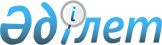 Мұғалжар ауданы Ақкемер ауылдық округі Ақкемер, Көктөбе, Елек ауылдарының атаусыз көшелеріне атау беру туралыАқтөбе облысы Мұғалжар ауданы Ақкемер ауылдық округі әкімінің 2011 жылғы 29 желтоқсандағы № 47 шешімі. Ақтөбе облысы Мұғалжар аудандық Әділет басқармасында 2012 жылғы 1 ақпанда № 3-9-162 тіркелді.
      Ескерту. Шешімнің орыс тілдегі тақырыбында және бүкіл мәтіні бойынша "аулов", "аульного", "ауле" сөздері "сел", "сельского", "селе" сөздерімен ауыстырылды - Ақтөбе облысы Мұғалжар ауданы Ақкемер ауылдық округінің әкімінің 28.11.2014 № 39 шешімімен (алғаш ресми жарияланғаннан кейін күнтізбелік он күн өткен соң қолданысқа енгізіледі).
      Ескерту. Шешімнің орыс тіліндегі деректемелерінде "аульного" сөздері "сельского" сөздерімен ауыстырылды, қазақ тіліндегі мәтіні өзгермейді - Ақтөбе облысы Мұғалжар ауданы Ақкемер ауылдық округінің әкімінің 14.03.2017 № 12 шешімімен (алғашқы ресми жарияланған күнінен кейін күнтізбелік он күн өткен соң қолданысқа енгізіледі).
      Қазақстан Республикасының 1993 жылғы 8 желтоқсандағы № 4200 "Қазақстан Республикасының әкімшілік-аумақтық құрылысы туралы" Заңының  14  бабының 4 тармақшасына, Қазақстан Республикасының 2001 жылғы 23 қаңтардағы "Қазақстан Республикасындағы жергілікті мемлекеттік басқару және өзін-өзі басқару туралы" № 148 Заңының  35  бабына және Ақкемер, Көктөбе, Елек аулдары халқының пікірін ескере отырып Ақкемер ауылдық округінің әкімі ШЕШТІ:
      1. Ақкемер, Көктөбе, Елек ауылдарының көшелеріне атаулар берілсін.
      Ақкемер ауылында:
      № 1 көшеге - Әйтеке би Байбекұлы;
      № 2 көшеге - Есет батыр Көкіұлы;
      № 3 көшеге - Көтібар батыр Бәсенұлы;
      № 4 көшеге - Хазрет Мұхамбетқазы Меңдіқұлов;
      № 5 көшеге - Қадір Абдрахманов;
      № 6 көшеге – Молодежная.
      Көктөбе ауылында:
      № 1 көшеге - Садовая;
      № 2 көшеге - Школьная;
      Елек ауылында:
      № 1 көшеге - Степная;
      № 2 көшеге - Школьная;
      2. Осы шешімнің орындалуын бақылауды өзіме қалдырамын.
      3. Осы шешім алғаш ресми жарияланғаннан кейін күнтізбелік он күн өткен соң қолданысқа енгізіледі.
					© 2012. Қазақстан Республикасы Әділет министрлігінің «Қазақстан Республикасының Заңнама және құқықтық ақпарат институты» ШЖҚ РМК
				
      Ақкемер ауылдық округінің әкімі

Ә.Қ.Қалмұрзаев
